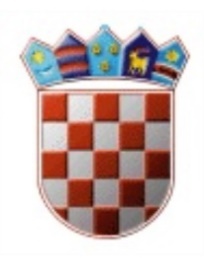             REPUBLIKA HRVATSKAKRAPINSKO – ZAGORSKA ŽUPANIJAUpravni odjel za gospodarstvo, poljoprivredu, turizam, promet i komunalnu infrastrukturuKLASA: 311-01/19-01/38URBROJ: 2140/01-06-21-108Krapina, 07. siječnja 2021.      	       Na temelju članka 17. Statuta Krapinsko-zagorske županije („Službeni glasnik Krapinsko-zagorske županije“, broj 13/01, 5/06, 14/09, 11/13, 26/13 – pročišćeni tekst i 13/18.) i Kodeksa savjetovanja sa zainteresiranom javnošću u postupcima donošenja općih akata Krapinsko-zagorske županije („Službeni glasnik Krapinsko-zagorske županije“, broj 24/14.) upućuje se JAVNI POZIVza savjetovanje sa zainteresiranom javnošćuu postupku donošenja PRAVILNIKA O IZMJENAMA I DOPUNAMA Pravilnika o mentorstvu korisnika usluga poslovne podrške poduzetnicima Krapinsko- zagorske županije	Jedan od ciljeva Krapinsko- zagorske županije je postizanje „konkurentnog gospodarstva“  koji se, između ostalog, želi postići kroz provođenje programa potpore poduzetnicima s područja Krapinsko- zagorske županije odnosno provedbom Programa usluga poslovne podrške poduzetnicima Krapinsko- zagorske županije („Službeni glasnik Krapinsko- zagorske županije“, broj 46/19). 	Navedenim programom određuju se i pobliže definiraju oblici potpore, institucijski okvir pružanja potpore te kriteriji koje korisnici potpore moraju zadovoljiti. 	Jedan od predviđenih  oblika davanja potpore poduzetnicima je „mentoriranje“ koje obuhvaća savjetovanje poslovnih subjekata od strane odabranih mentora i uspostavljanje mentorske mreže u sferi razvoja poslovnih vještina koje nedostaju poduzetnicima kako bi mogli komercijalizirati svoj proizvod.  	 S tim u vezi „mentori“ pružaju savjetodavne usluge poslovnim subjektima u području razvoja proizvoda ili usluga, komercijalizacije proizvoda i usluga, upravljanja poslovanjem, pripremom poslovnog plana i plana financiranja. 	Pravilnikom o mentorstvu korisnika usluga poslovne podrške poduzetnicima Krapinsko- zagorske županije, KLASA: 311-01/19-01/38, URBROJ: 2140/01-02-20-4 od 24. siječnja 2020. godine  (dalje u tekstu: Pravilnik) definirani su osnovni ciljevi mentorskog programa,  nadalje tko može biti mentor, a tko korisnik mentorstva, te kako funkcionira  sam program mentorstva. 	U provedbi navedenog Pravilnika kroz raspisani Javni poziv za prijavu u mrežu mentora Krapinsko- zagorske županije  od 04. ožujka 2020. godine uočene su određene manjkavosti u provođenju predmetnog Pravilnika odnosno uočena je otežana mogućnost ostvarenja zadanog cilja koji se kroz provođenje predmetnog Pravilnika želi postići.  	Stoga je u vidu poboljšanja cijelog mentorskog procesa izrađen nacrt Pravilnika o izmjenama i dopunama Pravilnika o mentorstvu korisnika usluga poslovne podrške poduzetnicima Krapinsko- zagorske županije.		 Sukladno odredbama Kodeksa savjetovanja sa zainteresiranom javnošću u postupcima donošenja općih akata Krapinsko-zagorske županije („Službeni glasnik Krapinsko-zagorske županije“, broj 24/14.) poziva se zainteresirana javnost da svojim prijedlozima i sugestijama pridonese kvaliteti  donošenja Pravilnika o izmjenama i dopunama Pravilnika o mentorstvu korisnika usluga poslovne podrške poduzetnicima Krapinsko- zagorske županije.     Svi u roku pristigli prijedlozi razmotrit će se i, oni prihvaćeni, ugraditi u konačni prijedlog nacrta općeg akta koji će se uputiti Županu na donošenje. Svoje prijedloge možete u pisanom obliku poslati na adresu: Krapinsko-zagorska županija, Upravni odjel za gospodarstvo, poljoprivredu, turizam, promet i komunalnu infrastrukturu, Magistratska 1, Krapina, te na e-mail adresu: gospodarstvo@kzz.hr zaključno s danom 29. siječnja 2021.  godine.                  PROČELNICA                                                                                                         mr. Sanja Mihovilić, dipl. ing. 